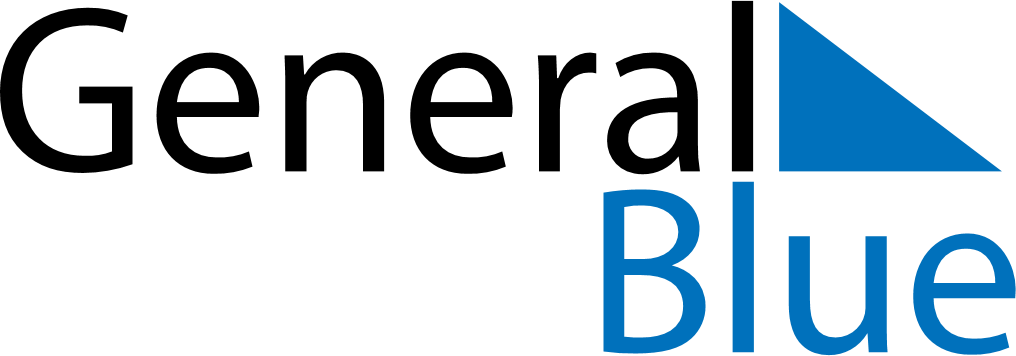 2021 – Q1Mexico  2021 – Q1Mexico  2021 – Q1Mexico  2021 – Q1Mexico  2021 – Q1Mexico  JanuaryJanuaryJanuaryJanuaryJanuaryJanuaryJanuaryMONTUEWEDTHUFRISATSUN12345678910111213141516171819202122232425262728293031FebruaryFebruaryFebruaryFebruaryFebruaryFebruaryFebruaryMONTUEWEDTHUFRISATSUN12345678910111213141516171819202122232425262728MarchMarchMarchMarchMarchMarchMarchMONTUEWEDTHUFRISATSUN12345678910111213141516171819202122232425262728293031Jan 1: New Year’s DayFeb 1: Constitution Day (day off)Feb 5: Constitution DayMar 15: Benito Juárez’s birthday (day off)Mar 21: Benito Juárez’s birthday